Муниципальное   общеобразовательное учреждениеСтемасская средняя общеобразовательная школа    «ПРИНЯТО»                                                                   «УТВЕРЖДЕНО»на заседании Педагогического                             Приказом  от «1 »сентября 2014г. №123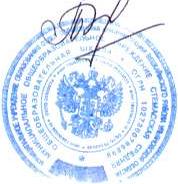 Совета школы                                                        протокол от «29»августа 2014г. № 1                  Директор школы_____Т.Н. АрхиповаПОЛОЖЕНИЕо школьных предметных олимпиадах1. Общее положениеПредметная олимпиада – это форма интеллектуального соревнования учащихся в определенной научной области, позволяющая выявить не только знание фактического материала, но и умение применять эти знания в новых нестандартных  ситуациях, требующих творческого мышления.Предметные олимпиады проводятся с целью: выявления наиболее талантливых учащихся в различных областях науки;развитие познавательных интересов учащихся.Задачи предметных олимпиад:создание условий для реализации способностей, склонностей, интересов учащихся;развитие познавательной активности учащихся;предоставление возможностей всем желающим учащимся проверить свои знания в определенной научной области в условиях соревнования;привлечение учащихся к научно – исследовательской работе;выявление наиболее способных учащихся для участия в районных предметных олимпиадах.В школьном туре предметных олимпиад могут принимать участие все желающие учащиеся с 5 по 11 класс. Участниками других туров (районных, областных) становятся победители предыдущих туров.2. Порядок организации и проведения.2.1 Для организации и проведения школьных предметных олимпиад создаётся оргкомитет во главе с  директором школы,  состав которого входят заместители директора,  руководители ШМО.2.2 Деятельность оргкомитета регламентируется данным Положением.2.3 Школьные олимпиады проводятся по следующими предметам:русский язык;литература;математика;физика;химия;биология;иностранный язык;история ;география;        -    обществознание;информатика.2.4  Школьные предметные олимпиады проводятся в течение 1-2 учебных четвертей. Сроки проведения предметных олимпиад  и количество предметов, по которым проводятся олимпиады, устанавливаются Муниципальным органом управления образованием.2.5 Содержание заданий и форма проведения олимпиад разрабатываются методистами Муниципального органа управления образованием,        а так же руководителями РМО в соответствии с особенностями каждого учебного предмета.2.6 Со сроками и порядком проведения любой школьной олимпиады учащиеся должны быть ознакомлены не менее чем за 7 дней до ее проведения.2.7 Предметные олимпиады проводятся в учебные дни по согласованию с администрацией школы.2.8 Время на выполнение заданий школьного тура олимпиад определяется         Муниципальным органом управления образованием,        с учетом особенностей предмета, характера заданий. 2.9 Для проверки олимпиадных работ создаются методические комиссии по каждому предмету, в которые включаются руководители школьных методических объединений и учителя – предметники.2.10 Критерии оценки заданий определяются членами жюри или   Муниципальным органом управления образованием.        Каждое задание оценивается отдельно.2.11 Результаты объявляются всем участникам олимпиады не позднее чем через 3 дня после ее проведения.2.12 Каждый участник школьного тура предметной олимпиады может ознакомиться со своей работой после объявления результатов и получить все необходимые пояснения от учителя – предметника.2.13 Информация о призерах школьного тура предметных олимпиад доводится до всего коллектива школы на  совещаниях педагогического коллектива, а до учащихся - на школьных линейках, проводимых еженедельно.3. Награждение призеров.3.1 Жюри каждой предметной олимпиады по каждой параллели выявляет призеров.3.2 Призерами считаются учащиеся, занявшие 1, 2, 3 места.3.3 Призеры школьного тура предметных олимпиад награждаются грамотами и представляются к участию в следующем туре в соответствии с Положением о районной предметной олимпиаде.3.4 В конце учебного года на научно – практической конференции подводятся итоги участия учащихся школы во всех турах предметных олимпиад. Учащиеся, показавшие наиболее высокие результаты, награждаются грамотами Муниципального органа управления образованием.